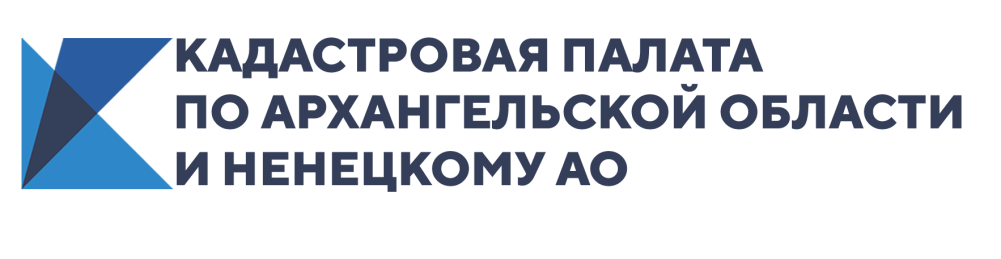 Кадастровая палата ответила на вопросы об учетно-регистрационных услугахФилиал Кадастровой палаты по Архангельской области и Ненецкому автономному округу провел горячую телефонную линию по вопросам предоставления услуг Росреестра, в том числе в электронном виде.Чаще всего граждан интересовали вопросы, связанные с предоставлением сведений Единого государственного реестра недвижимости (ЕГРН). Ответим на наиболее популярные из них.Где можно заказать выписку из ЕГРН?Выписку из ЕГРН можно заказать лично при обращении в многофункциональный центр предоставления государственных и муниципальных услуг «Мои документы», по почте (почтовый адрес филиала: главпочтамт, а/я 5н, г. Архангельск, 163000),  либо в электронной форме путем заполнения формы запроса на официальном сайте Росреестра и Кадастровой палаты. Формы запросов о предоставлении сведений, содержащихся в ЕГРН, утверждены приказом Минэкономразвития Российской Федерации №968. Кто вправе запросить сведения ЕГРН?Сведения, содержащиеся в ЕГРН, за исключением сведений, доступ к которым ограничен федеральным законом, предоставляются по запросам любых лиц. К общедоступным относятся сведения ЕГРН в виде: выписки из ЕГРН об основных характеристиках и зарегистрированных правах; выписки из ЕГРН об объекте недвижимости;выписки из ЕГРН о переходе прав на объект недвижимости; выписки из ЕГРН о зарегистрированных договорах участия в долевом строительстве; выписки из ЕГРН о кадастровой стоимости объекта недвижимости;выписки о зоне с особыми условиями использования территорий, территориальной зоне, публичном сервитуте, территории объекта культурного наследия, территории опережающего социально-экономического развития, зоне территориального развития в Российской Федерации, игорной зоне, лесничестве, особо охраняемой природной территории, особой экономической зоне, охотничьем угодье, Байкальской природной территории и ее экологических зонах, береговой линии (границе водного объекта), проекте межевания территории;выписки о границе между субъектами Российской Федерации, границе муниципального образования и границе населенного пункта;кадастрового плана территории. К сведениям ограниченного доступа относятся: сведения о дате получения органом регистрации прав заявления о государственном кадастровом учете и государственной регистрации прав;сведения о содержании правоустанавливающих документов; обобщенные сведения о правах отдельного лица на имеющиеся или имевшиеся у него объекты недвижимости;сведения в виде копии документа, на основании которого сведения внесены в ЕГРН;сведения о признании правообладателя недееспособным или ограниченно дееспособным;справка о лицах, получивших сведения об объекте недвижимости.Сведения ограниченного доступа предоставляются только лицам, указанным в части 13 статьи 62 Федерального закона №218-ФЗ «О государственной регистрации недвижимости». К таким лицам, в том числе, относятся правообладатели объектов недвижимости и их законные представители.В какие сроки предоставляются сведения ЕГРН?Сведения ЕГРН предоставляются в срок не более трех рабочих дней со дня получения органом регистрации прав запроса о предоставлении сведений. При этом если запросить сведения в электронном виде на сайте Кадастровой палаты, то срок их предоставления составит от 5 до 8 минут.Какова стоимость услуги?Стоимость выписки варьируется в зависимости от вида запрашиваемых сведений, от категории заявителя, от формы получения исходящих документов (в виде бумажного или электронного документа).Размеры платы за предоставление сведений ЕГРН установлены приказом Росреестра №П/0145. В случае предоставления сведений ЕГРН в электронном виде стоимость услуги значительно ниже, при этом электронные документы имеют равную юридическую силу с бумажными и обязательны к приему во всех учреждениях и организациях. Так, например, за выписку из ЕГРН об объекте недвижимости в виде бумажного документа граждане заплатят 870 рублей, в то время как стоимость аналогичной выписки в электронном виде всего 350 рублей. Выписка из ЕГРН о кадастровой стоимости объекта недвижимости предоставляется бесплатно по запросам любых лиц.Какую выписку из ЕГРН следует запросить перед совершением сделки с недвижимостью?Если необходимо проверить объект перед покупкой, уточнить собственников, проанализировать возможные ограничения и обременения, можно запросить следующие общедоступные сведения ЕГРН: выписку из ЕГРН об объекте недвижимости, содержащую самую полную информацию об объекте недвижимости, а также выписку из ЕГРН о переходе прав на объект недвижимости, из которой можно узнать, не осуществлялась ли многократная перепродажа имущества за короткий промежуток времени.